Smlouva  i'-ft.o pronájmu nebytových prostorPronajímatel: Domov mládeže SZŠLovosická 42190 oo	Praha 9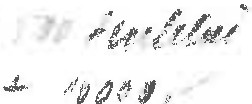 IČO - 638706zastoupenýbankovní spojení - KB Pha 1, č.ú. 64734-011/0100panem PhDr. Zdeňkem Fialou, ředitelem DM SZŠ tel 02 8585666fax 02 880355anájemceEUROTEL PRAHA - společnost sr.o. Olšanská 6130 88 Praha 3 - ŽižkovIČO - 15268306zastoupenýbankovní spojení - ČSOB, č.ú. 27-949-283panem Ing.Vladimírem Maškem, technickým ředitelem tel 02 67144478pracovník zodpovědný za provoz ZS: Petr Gazda tel 02 67144564uzavírají podle §3 zákona č.116/1990 Sb.smlouvuo nájmu nebytových prostor.Čl. 1Předmět nájmuPopis nebytových prostor:Předmětem naJmu je místnost č.909 o podlahové ploše 10m2 v 10.nadzemním podlaží budovy 03 Domova mládeže středních zdravotních škol, Lovosická 42, Praha 9, jejímž majitelem je pronajímatel.Součástí nájmu je část střechy a odpovídající čá.sti inženýrských rozvodů výše uvedené budovy.Stav nebytových prostor:Pronajímané nebytové prostory jsou součástí výše uvedeného objektu, který byl dostavěn v roce 1985. Celý objekt, včetně pronajímaných prostorů, je udržovaný, provozuschopný a zacho­ valý, v dobrém technickém stavu, odpovídajícím jeho stáří a provoznímu určení.Nájemce je s technickým stavem pronajímaných prostorů se­ známen a souhlasí s tím, že jsou způsobilé k užívání ve smyslu čl. 2 této smlouvy.Předání pronajímaných prostor:Předmětné prostory budou nájemci k plné dispozici ode dne účinnosti smlouvy. Pronajímatel je oprávněn do pronajatých prostor vstoupit pouze v mimořádných případech, uvedených v odstavci 2.6 článku 6.Čl. 2Účel nájmuPředmětné prostory jsou pronajímány k vybudování a provozo­ vání základnové stanice (dále jen ZS) radiotelefonní a vlastní mikrovlnné sítě. Technologie ZS, napájecí zdroje a technologie mikrovlnné trasy budou instalovány v místnosti č.909 v 10. n.p., antény ZS a mikrovlnného připojení na dvou samostatných anténních stožárech na střeše budovy.Všechny úpravy - tj. stavební úpravy nebytového prostoru, anténní stožáry na střeše, tahy kabelů mezi anténami a ostatní technologií a způsob připojení k rozV:odu el. energie - budou zachyceny v projektu, který bude ods'ouhlasen pronajímatelem. Projekt bude respektovat platné technické normy, právní před­ pisy i oprávnene zaJmy, potřeby a požadavky pronajímatele popř. dalších uživatelů nemovitosti, se kterými bude nájemce seznámen do doby zahájení instalace. K využívání pronajatých prostor, konstrukce pro antény a prostoru kolem antén jiným uživatelem je třeba souhlasu obou smluvních stran.Čl. 3Provozní režim pronajímaných objektůZařízení ZS, instalovaná v pronajatých prostorách, pracují v automatickém režimu bez obsluhy. Příkon všech zabudovaných zařízení v normálním pracovním režimu dosahuje hodnot v rozme­ zí 1.5 až 4.0 kW. Maximální špičkový příkon může v případě re­ gulace teploty místnosti klimatizací krátkodobě dosáhnout hod­ noty až 7.0 kW.Čl. 4Doba nájmuNájem se sjednává na dobu pěti let počínaje dnem účinnosti smlouvy. Pokud nebudou bránit žádné důvody u obou smluvních stran, bude nájem smluvně prodloužen o další období nejpozději šest měsíců před uplynutím sjednané doby nájmu.Čl. 5Výše a splatnost nájemného, provozní nákladyVýše nájemnéhoV souladu s platnými právními předpisy bylo dohodnuto ná­ jemné za předmět pronájmu podle čl.1 v celkové výši 30.000,-Kč včetně DPH ročně. Tato částka obsahuje rovněž cenu dohodnutých služeb, poskytovaných pronajímatelem nájemci jednak v rámci zajišťování provozu objektu (jedná se zejména o provoz výtahu, vodné, stočné, vytápění, úklid společných prostor, odvoz odpadků) i mimo něj.Splatnost nájemnéhoNájemce zaplatí pronajímateli čtvrtletně 7.500,- Kč. Nájem­ né bude převedeno nájemcem na bankovn1 učet pronajímatele do desátého dne 2. měsíce předmětného období.PenalizaceV případě prodlení platby nájemného z viny nájemce, uhradí nájemce pronajímateli penále ve výši:0,5% dlužné částky za uplynulý první týden zpoždění úhrady faktury1% dlužné částky za každý další uplynulý týden zpoždění platby, nejvýše však do hodnoty 10 % dlužné částky.V případě prodlení platby nájemného delším než jeden měsíc projedná nájemce s pronajímatelem důvody zpoždění a způsob i termín nápravy.Elektrická energieNáklady na odebranou el. energii pro zařízení uzivaná ná­ jemcem (včetně klimatizace) hradí nájemce dle skutečného odbě­ ru měřeného elektroměrem, pořízeného nájemcem v rámci úprav před zahájením provozu zařízení, a to ve výši 2,30 Kč/kWh. Nájemce bude platit čtvrtletní zálohy ve v'ši 10.000 -Kč a to do desátého dne 2 mesíce příslusne o čtvrtletí. Vyúčtování záloh uzavř  rona·ímatel vžd ke 30.6. a 31.12. kalendářního roku a vzniklý závazek bude vyrovnán do 14 dnu po předání vy­ účtování nájemci. Pokud nebude záloha odpovídat skutečnému od­ běru, budě její vyse pro další kalendářní rok upravena v do­ datku. Cenu za 1 kWh je oprávněn pronajímatel změnit vždy při změně sazeb ze strany rozvodných závodů.Inflační doložkaPokud výše inflace měřena indexem spotřebitelských cen dle českého statistického úřadu přesáhne 5% bude výše nájmu pro další rok upravena v obou směrech v závislosti na směru a výši změny. Tato úprava může být použita nejdříve pro změnu nájemného na rok 1995 a bude provedena formou dodatku k této smlouvě.Čl. 6Práva a povinnosti smluvních stranPráva a povinnosti nájemceNájemce bude s pronajatými nebytovými prostorami řádně zachá­ zet a bude dbát o jejich dobrý stav včetně udržování čistoty v uzavřeném prostoru, zabrání jejich poškozování zejména svévolnému. Pokud přesto jeho činností dojde ke škodám na majetku pronajímatele, je povinnen tyto škody nahradit.Nájemce může využívat pronajaté nebytové prostory v rozsahu daném článkem 2.Všechny úpravy pronajímaných nebytových prostor (jedná se zejména o jejich případné stavební úpravy nebo zásahy do je­ jich  současné stavební  dispozice, eventuálně  o změny v rozvodech inženýrských sítí), které si vyžádá jejich přizpůsobení smluvenému účelu naJmu musí být předem projednány oběma stranami a schváleny pronajímatelem. Při realizaci úprav pronajímaných prostor k smluvenému účelu musí být respektovány platné technické normy a právní předpisy. Náklady na tyto úpravy uhradí nájemce, pokud nebude dohodnuto jinak.Všechna potřebná povolení schvalovacích slosti s uvedením základnové stanice do na vlastní náklady nájemce.institucí, v souvi­ provozu, si zajistíNájemce je povinnen upozornit pronajímatele na všechna ZJlS­ těná nebezpečí a závady, která mohou vést ke vzniku škod pro­ najímateli. Stejnou povinnost má i pronajímatel vůči nájemci.Nájemce se zavazuje v době nabytí účinnosti smlouvy uložit klíč od najatého prostoru v zapečetěném obalu (schránce) na vrátnici DM ZŠ.Práva a povinnosti pronajímatelePronajímatel předá nájemci pronajímané nebytové prostory ve stavu způsobilém užívání ke smluvenému účelu užívání.Pronajímatel má právo na úhradu nájemného.Pronajímatel je povinnen udržovat pronajaté prostory ve stavu způsobilém k smluvenému užívání a zabezpečovat řádné plnění služeb, jejichž poskytování je s užíváním nebytových prostor spojeno.Pronajímatel umožní určeným pracovníkům naJemce přístup do místnosti ZS a na střechu budovy kdykoliv podle aktuální potřeby pro zajišfování provozu ZS. Nájemce předá písemnou formou pronajímateli seznam osob oprávněných vstupovat do najatého prostoru. Uvedené osoby budou respektovat povinnost ohlásit příchod a odchod na vrátnici DM a dodržovat pravidla pohybu po budově vymezená domovním řádem DM SZŠ. Totéž platí i pro pracovníky firem vykonávajících pro nájemce montážní práce (pronajímatel si vyžádá seznam osob oprávněných ke vstupu do budovy a provede seznámení s domovním řádem).Pronajímatel se zavazuje nevpustit do pronajatého prostoru žádnou osobu, která není v seznamu nájemce.Pronajímatel má právo vstupu do místnosti ZS v mimořádných případech (havárie zarizení, hrozící nebezpečí pozaru, podezření z vniknutí neoprávněné osoby). O každém takovémto vstupu sepíše pronajímatel protokol a neprodleně bude informovat nájemce. Pronajímatel se bude v případě pohybu v místnosti a při eventuálním zásahu (hašení požáru atd.) řídit písemnými pokyny naJemce, které budou k dispozici na vrátnici objektu, aby se v maximální míře omezila možnost vzniku škod na zařízení nájemce.Čl. 7Skončení nájmu a zánik smlouvyNájem končí uplynutím doby, na níž byl sjednán.Vypovědět smlouvu před uplynutím sjednané doby naJmu je možné jen písemně a to z důvodů, uvedených v §9 a §14 zákona č.116/1990 Sb. Výpovědní lhůta je 6 měsíců a počíná běžet od prvého dne  mesice následujícího po  obdržení výpovědi.V pochybnostech se předpokládá, že výpověá byla doručena tře­ tího dne po odeslání.Čl. 8Změna pronajímatelePráva a povinnosti vyplývající z této smlouvy v plném rozsahu přecházejí na případné právní nástupce obou smluvních stran, přičemž každá původní smluvní strana musí toto zajistit a tuto skutečnost písemně oznámit druhé straně alespoň 1 měsíc před plánovaným dnem převodu. V případě nesplnění těchto povinností nese převádějící odpovědnost za vzniklou škodu.Čl. 9Vypořádání při skončení nájmuPři ukončení nájmu je nájemce povinnen vrátit pronajímateli nebytový prostor ve stavu, v jakém jej převzal, s přihlédnutím k jeho běžnému opotřebení a pronajímatelem schváleným staveb­ ním úpravám.Čl.10ostatní ujednáníPronajímat 1·prohlašuje, že na pronajímaných prostorách nevá­ znou žádná práva a povinnosti, které by bránily jeho řádnému užívání dle této smlouvy.Smlouva nabývá platnosti dnem podpisu a účinnosti od prvého dne měsíce, následujícího po datu jejího podpisu.Tuto smlouvu lze měnit jen číslovanými písemnými dodatky, kte­ ré musí podepsat obě smluvní strany.Tato smlouva je vyhotovena ve čtyřech vyhotoveních, z nichž každá strana obdrží dvě vyhotovení.v........ .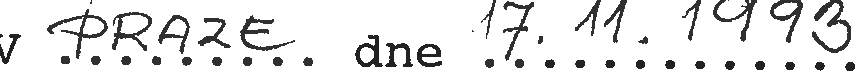 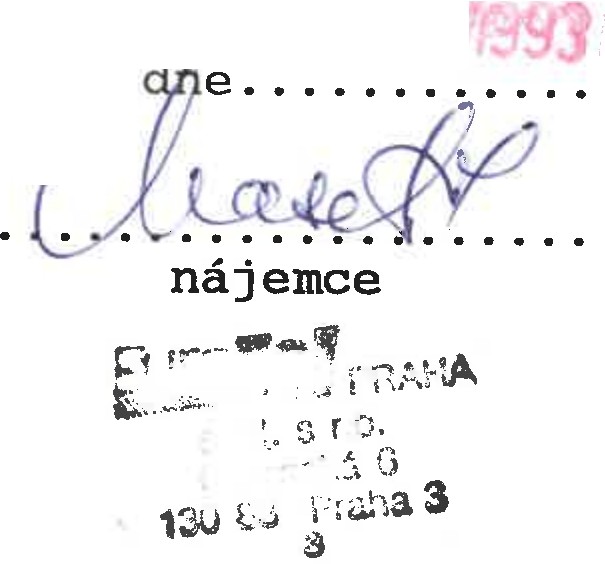 .	h.	.pronajímatel· í>OMOV MLADEŽE'Středních zdravumlcltých šk'o( Lovosická 42, Praha 9_-	190 00.	-i-